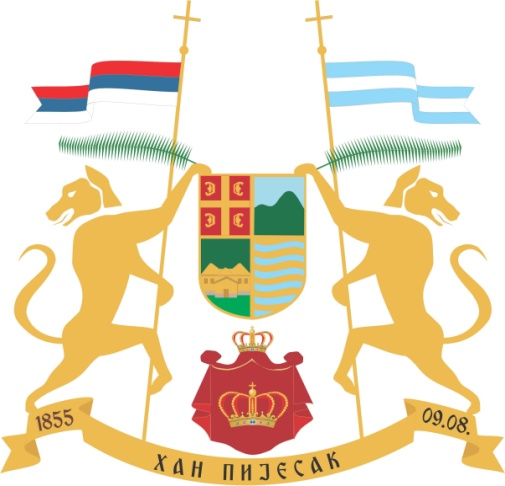 На основу члана 348. став 3. тачка д) Закона о стварним правима („Службени гласник Републике Српске“ бр. 124/08, 58/09, 95/11 и 60/15, 18/16 и 107/19), члана 6.  став. 1. тачка б) Правилника о поступку јавног конкурса за располагање непокретностима у својини Републике Српске и јединица локалне самоуправе („Службени гласник Републике Српске“ бр. 20/12 ) и члана 37. Статута општине Хан Пијесак („Службени гласник општине Хан Пијесак“ бр. 10/17), поступајући по захтјеву Мирослава Тодоровића из Хан Пијеска, Скупштина општине Хан Пијесак, на сједници одржаној дана  28.07.2021. године, донијела јеО Д Л У К У о продаји непосредном погодбом неизграђеног  градског грађевинскогземљишта, у сврху обликовања грађевинске парцелеЧлан 1.	Мирославу Тодоровићу  из Хан Пијеска продаје се, у сврху обликовања грађевинске парцеле, неизграђено градско грађевинско земљиште, означено као к.п. бр. 242/6, површине 1452м2, уписано у лист непокретности број 390 к.о. Хан Пијесак, на име Општина Хан Пијесак.	Према Одлуци о уређењу простора и грађењу („Службени гласник општине Хан Пијесак“ број 24/18), предметно земљиште припада зони I.Члан 2.	Тржишна вриједност градског грађевинског земљишта у зони I одређена је Одлуком о висини вриједности непокретности по зонама на територији општине Хан Пијесак на дан 31.12.2020.године („Службени гласник општине Хан Пијесак“ број 2/21) и износи 8,00 КМ/1м2, тако да укупна цијена земљишта из члана 1. ове Одлуке износи 11.616,00 КМ (хиљадустопедесетдвијеконвертибилнемарке).Члан 3.	На нацрт Уговора о продаји предметног земљишта непосредном Страна 2											Број 8погодбом прибавиће се мишљење Правобранилаштва Републике Српске, Сједиште замјеника Власеница.Члан 4.	Купац земљишта из члана 1. ове  Одлуке  дужан је уплатити купопродајну цијену у износу од 11.616,00 КМ,  у року од 15 дана (петнаест) од дана давања мишљења на нацрт купопродајног уговора од стране Правобранилаштва Републике Српске - Сједиште замјеника Власеница, на јединствени  рачун трезора општине Хан Пијесак број:  554-01200300109-54 отворен код   Наша банка Хан Пијесак.	Предаја купљеног земљишта у посјед купцу извршиће се у року од 7 дана након закључења уговора.	Трошкове увођења у посјед  и трошкове нотарске обраде сноси  купац.Члан 5.	Даје се сагласност начелнику општине Хан Пијесак да у циљу регулисања међусобних права и обавеза уговорних страна, а у складу са одредбама члана 348. Закона о стварним правима, закључи купопродајни уговор о продаји земљишта описаног у члану 1 . ове Одлуке.Члан 6.	Ова Одлука ступа на снагу осмог дана од дана објављивања у „Службеном гласнику општине Хан Пијесак“.Број: 01-022-102/21Дана: 28.07.2021. године		Предсједник Скупштине	             Кристина Стојановић, с.р.___________________________________На основу члана 39. Закона о локалној самоуправи («Сл. гласник РС», бр. 97/16 и 36/19) и члана 37. Статута  општине Хан Пијесак, („Службени гласник општине Хан Пијесак“ бр. 10/17),  Скупштина  општине Хан Пијесак, на сједници одржаној дана 28.07.2021. године, донијела је  О Д Л У К Уо давању просторија на кориштење  Јавној установи Центар за социјални рад Хан ПијесакI     	  Скупштина Општина Хан Пијесак даје Јавној установи Центар за социјални рад Хан Пијесак на кориштење адаптиране просторије укупне површине 168,08м2, које се налазе у згради Основне школе „Милан Илић Чича Шумадијски“, у улици Александра Карађорђевића бр. 10, изграђеној на парцели 439 к.о. Хан Пијесак,  у приземном дијелу, а које су уписане у ЛН 390, власништво Општина Хан Пијесак.II	Просторије из тачке I ове Одлуке дају се на кориштење Јавној установи Центар за социјални рад Хан Пијесак ради обављања дјелатности предшколске установе као дјелатности од општег интереса.III	Даје се сагласност на трајну промјену намјене Просторије из тачке I ове Одлуке.  IV	Просторије из тачке I ове Одлуке дају се на кориштење на неодређено вријеме,  без накнаде.Страна 3											Број 8V	Трошкове одржавања Просторије из тачке I ове Одлуке и друге трошкове у вези са кориштењем сносиће ЈУ Центар за социјални рад Хан Пијесак. VIОва одлука ступа на снагу осмог дана од дана објављивања у „Службеном гласнику општине Хан Пијесак“. Број: 01-022-103/21Дана: 28.07.2021. године		Предсједник Скупштине	             Кристина Стојановић, с.р.___________________________________На основу члана 5. Закона о јавним предузећима („Службени гласник Републике Српске“ број 75/04 и 78/11), члана 30. и 31. Одлуке о оснивању Јавног комуналног предузећа ( „Службени гласник Општине Хан Пијесак“ број 25/14), Скупштина општине Хан Пијесак, у својству Скупштине оснивача, на сједници одржаној дана 28.07.2021. године, донијела јеОДЛУКА О ДОПУНИ ОДЛУКЕ О ОСНИВАЊУ ЈАВНОГ КОМУНАЛНОГ ПРЕДУЗЕЋАЧлан 1.У Одлуци о оснивању  Јавног комуналног предузећа  (“Службени гласник општине Хан Пијесак”, број 25/14), у члану 8. додаје се став (2) који гласи:“Дјелатност предузећа у спољнотрговинскомпромету гласи: спољнотрговински промет у оквиру регистроване дјелатности”.Члан 2.Ова Одлука ступа на снагу осмог дана од дана објављивања у “Службеном гласнику општине Хан Пијесак”.Број: 01-022-104/21Дана: 28.07.2021. године		Предсједник Скупштине	             Кристина Стојановић, с.р.___________________________________На основу члана 5. Закона о јавним предузећима („Службени гласник Републике Српске“ број 75/04 и 78/11), члана 30. и 31. Одлуке о оснивању Јавног комуналног предузећа ( „Службени гласник Општине Хан Пијесак“ број 25/14), Скупштина општине Хан Пијесак, у својству Скупштине оснивача, на сједници одржаној дана 28.07.2021. године, донијела јеСТАТУТ О ДОПУНИ СТАТУТА ЈКП „КРАЉЕВА ГОРА“ ДОО ХАН ПИЈЕСАКЧлан 1.У Статуту  Јавног комуналног предузећа „Краљева Гора „ доо Хан Пијесак (“Службени гласник општине Хан Пијесак”, број 25/14), у члану 4. додаје се став (3) који гласи “Дјелатност предузећа у спољнотрговинскомпромету гласи: спољнотрговински промет у оквиру регистроване дјелатности”.Члан 2.Овај Статут ступа на снагу осмог дана од дана објављивања у “Службеном гласнику општине Хан Пијесак”.  Број: 01-022-105/21Дана: 28.07.2021. годинеСтрана 4										          Број 8	Предсједник Скупштине	             Кристина Стојановић, с.р.___________________________________На основу чл. 39. Закона о локалној самоуправи („Службени гласник РС“, бр. 97/16 и 36/19) и чл. 37. Статута  општине Хан Пијесак, („Службени гласник општине Хан Пијесак“ бр. 10/17),  Скупштина  општине Хан Пијесак, на сједници одржаној дана 28.07.2021. године, донијела је  О Д Л У К Уо давању сагласности о одлагању отпада на постојећу депонијуI     	  Скупштина Општина Хан Пијесак даје сагласност да се отпад са територије општине Хан Пијесак одлаже на постојећу неуређену депонију на локацији Мекоте, к.ч. број 574 к.о. Хан Пијесак до 31.12.2026. године.IIСкупштина општине Хан Пијесак ће донијети Одлуку о приступању изради Програма мјера са динамиком прилагођавања за рад постојеће депоније  на територији општине Хан Пијесак.III	 Ова Oдлука ступа на снагу осмог дана од дана објављивања у „Службеном гласнику општине Хан Пијесак“. О б р а з л о ж е њ еРепубличким планом управљања отпадом предвиђен је регионални концепт управљања отпадом у Републици Српској формирањем више регија. У складу са Републичким планом општина Хан Пијесак припада регији Фоча локација „Рудине“ у Рогатици. Како до сада није потписан међуопштински споразум о оснивању ове регионалне депоније и иста није изграђена, потребно је да Скупштина општине Хан Пијесак да сагласност Општини Хан Пијесак и ЈКП „Краљева Гора“ д.о.о. да се одлаже отпад на постојећој неуређеној депонији Мекоте до 31.12.2026.године уз доношење Програма мјера у циљу санације и рекултивације депоније одобреног од стране МПУГЕ РС.Број: 01-022-106/21Дана: 28.07.2021. године		Предсједник Скупштине	             Кристина Стојановић, с.р.___________________________________На основу члана 39. Закона о локалној самоуправи („Службени гласник Републике Српске“ бр. 97/16 и 36/19) и члана 99. Закона о управљању отпадом („Службени гласник Републике Српске“ бр. 111/13, 106/15, 16/18 и 70/20) Скупштина општине Хан Пијесак, на сједници одржаној дана  28.07.2021. донијела јеО Д Л У К У о приступању изради Програма мјера са динамиком прилагођавања за рад постојеће депоније  на територији општине Хан ПијесакЧлан 1.	Приступа се изради Програма мјера са динамиком прилагођавања за рад постојеће депоније  на територији општине Хан ПијесакСтрана 5											Број 8Члан 2.За израду Програма из члана 1. ове Одлуке задужује се Одјељење за управљање развојем, привреду, финансије и друштвене дјелатости Општинске управе Општина Хан Пијесак, Одсјек за инспекције - еколошки инспектор, у сарадњи са ЈКП „Краљева Гора“ доо Хан Пијесак.Члан 4.	Рок за израду Програма из члана 1. ове Одлуке је 90 дана.Члан 3.	Ова Одлука ступа на снагу осмог дана од дана објављивања у „Службеном гласнику општине Хан Пијесак“.Број: 01-022-107/21Дана: 28.07.2021. године		Предсједник Скупштине	             Кристина Стојановић, с.р.___________________________________На основу члана 12. Закона о систему јавних служби („Службени  гласник РС“, бр. 68/07, 109/12 и 44/16), члана 22. став (2) Закона о библиотечко-информационој дјелатности („Службени гласник РС“, бр. 44/16), и члана 36. Статута општине Хан-Пијесак („Сл. гласник општине Хан Пијесак“ бр. 20/14), Скупштина општине Хан-Пијесак, на сједници одржаној дана 28.07.2021. године, донијела јеО Д Л У К Уо измјени Одлуке о оснивању Народне библиотеке Хан Пијесак Члан 1.	У Одлуци о оснивању  Народне библиотеке Хан Пијесак бр. 01/I-021-1882/96 од 30.12.2016.године, бр. 01-022-6/09 од 27.02.21009. године, бр. 01-022-148/09 од 29.12.2009. године, 01-022-13/11 од 11.02.2011.године и 01-022-82/17 од 22.06.2017. године у члану 2.  став 2 мијења се   гласи: „ (2)Сједиште Народне библиотеке је у Хан Пијеску, улица Александра Карађорђевића број 2.“         Члан 2.	Ова Одлука ступа на снагу осмог дана од дана објављивања у „Службеном гласнику општине Хан Пијесак“.Број: 01-022-108/21Дана: 28.07.2021. године		Предсједник Скупштине	             Кристина Стојановић, с.р.___________________________________На основу члана 39. Закона о локалној самоуправи („Службени гласник РС“, бр. 97/16 и 36/19), члана 37. Статута општине Хан Пијесак („Службени гласник општине Хан Пијесак“, бр. 10/17) Скупштина општине Хан Пијесак на сједници одржаној 28.07.2021. године, донијела је О Д Л У К У о стављању ван снаге Одлуке I	Скупштина општине Хан Пијесак ставља ван снаге Одлуку, број 01-022-72/19 од 02.08.2019. године („Службени гласник општине Хан Пијесак“ број 40/19). Страна 6										        Број 8II	Ова Одлука ступа на снагу осмог дана од дана објављивања у „Службеном гласнику општине Хан Пијесак“.ОБРАЗЛОЖЕЊЕ:	Одлуком број 01-022-72/19 од 02.08.2019. године објекту „Дворана Србија“ (бивша фискултурна сала тзв. „Соколски дом“), који се налази у улици Александра Карађорђевића, изграђеном на парцели означеној као к.п. бр. 429 К.О. Хан Пијесак, промјењен је назив у „Дворана Косово и Метохија“, а престала да важи Одлука којом се објекту одређује назив  „Дворана Србија“.Скупштина општине Хан Пијесак је 21.05.2021. године, донијела Одлуку којом се Дворана „Косово и Метохија“ даје на кориштење ЈУ Народна библиотека „Бранко Чучак“ Хан Пијесак, па се предметна Одлука о одређивању назива, који више не одговара објекту због промјене намјене, ставља ван снаге. Број: 01-022-109/21Дана: 28.07.2021. године		Предсједник Скупштине	             Кристина Стојановић, с.р.___________________________________На основу члана 39. Закона о локалној самоуправи („Сл. гласник РС“, бр. 97/16) и члана 37. Статута општине Хан Пијесак („Сл. гласник општине Хан Пијесак бр. 10/17), Скупштина општине Хан Пијесак, разматрајући  Извјештај о остварењу годишњег Плана имплементације стратегије локалног развоја општине Хан Пијесак за 2020. годину,  на сједници одржаној дана 28.07.2021. године, О Д Л У К Уо усвајању  Извјештаја о остварењу годишњег Плана имплементације стратегије локалног развоја општине Хан Пијесак за 2020. годинуI	Скупштина општине Хан Пијесак усваја Извјештај о остварењу годишњег Плана имплементације стратегије локалног развоја општине Хан Пијесак за 2020. годину.II	Ова одлука ступа на снагу даном доношења, а биће објављен у „Службеном гласнику општине Хан Пијесак“.Број: 01-022-110/21Дана: 28.07.2021. године		Предсједник Скупштине	             Кристина Стојановић, с.р.___________________________________На основу члана 39. Закона о локалној самоуправи („Службени гласник РС“, бр. 97/16 и 36/19),  члана 19. Закона о систему јавних служби („Службени гласник РС“, бр. 68/07, 109/12 и 44/16) и члана 37. Статута општине Хан Пијесак („Службени гласник општине Хан Пијесак“ бр. 10/17), Скупштина општине Хан Пијесак, разматрајући  Извјештај о пословању и годишњи обрачун ЈУ Ветеринарска амбуланта Хан Пијесак за 2020. годину, на сједници одржаној дана 28.07.2021. године, донијела је О Д Л У К У о усвајању  Извјештаја о пословању  и годишњем обрачунуСтрана 7											Број 8ЈУ Ветеринарска амбуланта  Хан Пијесак за 2020. годинуI	Скупштина општине Хан Пијесак усваја  Извјештај о пословању и годишњем обрачуну ЈУ Ветеринарска амбуланта Хан Пијесак за 2020. годину, број 48/21 од 01.06.2021. године. II	Ова Одлука ступа на снагу осмог дана од дана објављивања у „Службеном гласнику општине Хан Пијесак“.Број: 01-022-80/21Дана: 28.07.2021. године		Предсједник Скупштине	             Кристина Стојановић, с.р.___________________________________На основу члана 39. Закона о локалној самоуправи („Службени гласник РС“, бр. 97/16 и 36/19),  члана 19. Закона о систему јавних служби („Службени гласник РС“, бр. 68/07, 109/12 и 44/16) и члана 37. Статута општине Хан Пијесак („Службени гласник општине Хан Пијесак“ бр. 10/17), Скупштина општине Хан Пијесак, на сједници одржаној дана 28.07.2021. године, разматрајући Програм рада и финансијски план ЈУ Ветеринарске амбуланте Хан Пијесак за 2020. годину,  донијела јеО Д Л У К У о давању сагласности на Програм рада и  финансијски план   ЈУ Ветеринарска амбуланта Хан Пијесак  за 2021. годину          I             Скупштина општине Хан Пијесак даје сагласност на Програм рада и финансијски план Јавне установе Ветеринарска амбуланта Хан Пијесак за 2021. годину, број 48/21 од  01.06.2021. године.II	Ова Одлука ступа на снагу осмог дана од дана објављивања у „Службеном гласнику општине Хан Пијесак“.Број: 01-022-81/21Дана: 28.07.2021. године		Предсједник Скупштине	             Кристина Стојановић, с.р.___________________________________На основу члана 39. Закона о локалној самоуправи („Сл. гласник РС“, бр. 97/16) и члана 36. Статута општине Хан Пијесак („Сл. гласник општине Хан Пијесак бр.20/14), Скупштина општине Хан Пијесак, разматрајући  Извјештај  о раду у органима ЈКП „Краљева Гора“ д.о.о. Хан Пијесак за 2020. годину, на сједници одржаној дана 28.07.2021. донијела је О Д Л У К У о усвајању  Извјештаја о раду у органима ЈКП „Краљева Гора“ д.о.о.  Хан Пијесак за 2020. годинуI	Скупштина општине Хан Пијесак усваја Извјештај Начелника општине о раду у органима ЈКП „Краљева Гора“ д.о.о. Хан Пијесак за 2020. годину,  број 02-018-2/3/21 од  14.06.2021. године. IIСтрана 8											Број 8Ова Одлука ступа на снагу осмог дана од дана објављивања у „Службеном гласнику општине Хан Пијесак“.Број: 01-022-98/21Дана: 28.07.2021. године		Предсједник Скупштине	             Кристина Стојановић, с.р.___________________________________На основу члана 39. Закона о локалној самоуправи („Сл. гласник РС“, бр. 97/16) и члана 37. Статута општине Хан Пијесак („Сл. гласник општине Хан Пијесак бр. 10/17), Скупштина општине Хан Пијесак, разматрајући  Извјештај  о извршеном упису дјеце у први разред за школску 2021/2022. годину,  на редовној  сједници одржаној  дана 28.07.2021. године, донијела је О Д Л У К Ао усвајању  Извјештај  о извршеном упису дјеце у први разред за школску 2021/2022. годину, са освртом на материјални положај школеI	Скупштина општине Хан Пијесак упознала се са Извјештајем  о извршеном упису дјеце у први разред за школску 2021/2022. годину, са освртом на материјални положај Основне школе  „Милан Илић Чича Шумадијски“ Хан Пијесак,  број 01-189/2021 од  17.06.2021. године, и исти усваја.II	Ова Одлука ступа на снагу наредног дана од дана објављивања  у „Службеном гласнику општине Хан Пијесак“.Број: 01-022-92/21Дана: 28.07.2021. године		Предсједник Скупштине	             Кристина Стојановић, с.р.___________________________________На основу члана 39. Закона о локалној самоуправи („Сл. гласник РС“, бр. 97/16) и члана 37. Статута општине Хан Пијесак („Сл. гласник општине Хан Пијесак бр.10/17), Скупштина општине Хан Пијесак, разматрајући  Извјештај о статусним питањима породица погинулих бораца, ратних војних инвалида и бораца, на сједници одржаној дана 28.07.2021. године, О Д Л У К Уо усвајању  Извјештаја о статусним питањима породица погинулих бораца, ратних војних инвалида и борацаI	Скупштина општине Хан Пијесак усваја Извјештај Одјељења за општу управу Општинске управе општине Хан Пијесак, о статусним питањима породица погинулих бораца, ратних војних инвалида и бораца, број 04-56-сл/21 од  21.06.2021. године.IIОва Одлука ступа на снагу осмог дана од дана објављивања у „Службеном гласнику општине Хан Пијесак“.Број: 01-022-91/21Дана: 28.07.2021. године		Предсједник Скупштине	             Кристина Стојановић, с.р.___________________________________Страна  9											Број 8На основу члана 39. Закона о локалној самоуправи („Службени гласник РС“, бр. 97/16) и члана 37. Статута општине Хан Пијесак („Службени гласник општине Хан Пијесак“ бр. 10/17), Скупштина општине Хан Пијесак, разматрајући  Извјештај о раду Општинске организације Црвеног крста Хан Пијесак за 2020. годину, на сједници одржаној  дана 28.07.2021. године, донијела је О Д Л У К У о усвајању  Извјештаја о раду Општинске  организације Црвеног крста општине  Хан Пијесак за 2020. годину I	Скупштина општине Хан Пијесак усваја Извјештај о раду Општинске организације Црвеног крста општине Хан Пијесак за 2020. годину, број 33/21 од 14.06.2021. године.II	Ова Одлука ступа на снагу осмог дана од дана објављивања у „Службеном гласнику општине Хан Пијесак“.Број: 01-022-84/21Дана: 28.07.2021. године		Предсједник Скупштине	             Кристина Стојановић, с.р.___________________________________На основу члана 39. Закона о локалној самоуправи („Службени гласник РС“, бр. 97/16 и 36/19) и члана 37. Статута општине Хан Пијесак („Службени гласник општине Хан Пијесак“ бр. 10/17), Скупштина општине Хан Пијесак, разматрајући  Извјештај  о раду за 2020. годину  Општинске борачке организације Хан Пијесак, на сједници одржаној дана 28.07.2021. донијела је О Д Л У К У о усвајању  Извјештаја о раду   Општинске борачке организације Хан Пијесак за 2020. годинуI	Скупштина општине Хан Пијесак усваја Извјештај о раду Општинске борачке организације Хан Пијесак за 2020. годину,  број 19/21 од  17.06.2021. године.II	Ова Одлука ступа на снагу осмог дана од дана објављивања у „Службеном гласнику општине Хан Пијесак“.Број: 01-022-88/21Дана: 28.07.2021. године		Предсједник Скупштине	             Кристина Стојановић, с.р.___________________________________На основу члана 39. Закона о локалној самоуправи („Сл. гласник РС“, бр. 97/16) и члана 37. Статута општине Хан Пијесак („Сл. гласник општине Хан Пијесак бр.10/17), Скупштина општине Хан Пијесак, разматрајући  Извјештај независног ревизора „Ревидере“ о извршеној ревизији финансијских извјештаја ЈКП „Краљева Гора“ доо за 2020. годину, на сједници одржаној дана 28.07.2021. године, Страна 10											Број 8О Д Л У К Уо усвајању  Извјештаја независног ревизора „Ревидере“ о извршеној ревизији финансијских извјештаја ЈКП „Краљева Гора“ доо за 2020. годинуI	Скупштина општине Хан Пијесак усваја Извјештај независног ревизора „Ревидере“ о извршеној ревизији финансијских извјештаја ЈКП „Краљева Гора“ доо за 2020. годину.IIОва Одлука ступа на снагу осмог дана од дана објављивања у „Службеном гласнику општине Хан Пијесак“.Број: 01-022-85/21Дана: 28.07.2021. године		Предсједник Скупштине	             Кристина Стојановић, с.р.___________________________________На основу члана 39. Закона о локалној самоуправи („Службени гласник РС“, бр. 97/16 и 36/19) и члана 37. Статута општине Хан Пијесак („Службени гласник општине Хан Пијесак“ бр. 10/17), Скупштина општине Хан Пијесак, разматрајући Информацију о стању заштите од пожара на подручју општине Хан Пијесак, на сједници одржаној дана 28.07.2021. године, донијела је З А К Љ У Ч А К о усвајању  Информације о стању заштите од пожара на подручју општине Хан ПијесакI	Скупштина општине Хан Пијесак се упознала са Информацијом Одсјека за ППЗ,  Одјељења за општу управу Општинске управе општине Хан Пијесак, о стању заштите од пожара на подручју општине, број 04-215-3/21 oд 21.06.2021. године, и исту усваја.IIОвај Закључак ступа на снагу осмог дана од дана објављивања у „Службеном гласнику општине Хан Пијесак“.Број: 01-022-93/21Дана: 28.07.2021. године		Предсједник Скупштине	             Кристина Стојановић, с.р.___________________________________На основу члана 39. Закона о локалној самоуправи („Службени гласник РС“, бр. 97/16 и 36/19) и члана 37. Статута општине Хан Пијесак („Службени гласник општине Хан Пијесак“ бр. 10/17), након разматрања Информације о стању јавног реда и мира, безбједности грађана и имовине на подручју Полицијске станице Хан Пијесак, Скупштина општине Хан Пијесак, на сједници одржаној дана 28.07.2021. године,  донијела јеЗАКЉУЧАКо усвајању Информације о стању јавног реда и мира, безбједности грађана и имовине на подручју Полицијске станице Хан Пијесак за  2020. годинуIСкупштина општине Хан Пијесак упознала се са Информацијом о стању јавног реда и мира, безбједности грађана и имовине на подручју Полицијске Страна 11											Број 8станице Хан Пијесак, број 16-6/01-053-52/20 од 17.06.2021. године и исту усваја.II	Овај Закључак ступа на снагу осмог дана од дана објављивања у „Службеном гласнику општине Хан Пијесак“.Број: 01-022-89/21Дана: 28.07.2021. године		Предсједник Скупштине	             Кристина Стојановић, с.р.___________________________________На основу члана 16. Одлуке о признањима општине Хан Пијесак („Службени гласник општине Хан Пијесак “, број 2/05, 32/19) члана 39. Закона о локалној самоуправи („Службени гласник Републике Српске”, број 97/16 и 36/19) и члана 37. Статута општине Хан Пијесак („Службени гласник општине Хан Пијесак”, број 10/17), Скупштина општине Хан Пијесак на сједници одржаној 28.07.2021. године, донијела јеЗ А К  Љ У Ч А Ко додјели признањаI-        ЗЛАТНА ПЛАКЕТА oпштинe Хaн Пиjeсaк, као  друштвeнo признaњe кoje сe дoдjeљуje зa учињeнa дjeлa кoja зaслужуjу oпштe пoштoвaњe и признaњe у oпштини, a пoсeбнo зa дjeлa хумaнизмa, нeсeбичнoг пoжртвoвaњa у спaсaвaњу људи и дoбaрa, додијељује се  ЈЗУ ДЗ „Др Миленко Наранчић“ Хан Пијесак, за учињено дјело хуманизма и несебичног пожртвовања запослених у спасавању људи током пандемије Covid 19.-     ЗАХВАЛНИЦЕ, као признање општине Хан Пијесак, додјељују се, за учињено хумано дјело и  испољену солидарност  у вријеме пандемије Covid 19, радницима ЈЗУ ДЗ „Др Миленко Наранчић“ Хан Пијесак, и то :Дара БоровинаДобрила БакмазРада ЧоловићЗоран ЂурковићЈадранка ЈањићЉубица КовачевићБранка ЛучићСлавиша МировићЖељка ПеченицаГордана СекулићЈелена СокановићДејан ВитомирМилена МандићДрагана ДракулаРадица ТодоровићМилан БоровинаДијана ЛучићМилена РадуловићТања ЈанковићМарко ЂурковићРадосав ЧоловићСања ГојковићБранислав Бакмаз Радојка ГолијанIIЗа реализацију овог Закључка задужује се Начелник Општине и Предсједник Скупштине.IIIОвај  Закључак ступа на снагу даном доношења, а објавиће се у „Службеном гласнику општине Хан Пијесак“. Број: 01-022-111/21Страна 12											Број 8Дана: 28.07.2021. године		Предсједник Скупштине	             Кристина Стојановић, с.р.___________________________________На основу члана 4. тачкe 2. Закона о министарским, владиним и другим именовањима Републике Српске („Службени гласник РС“ бр. 41/03) члана 18. тачка 2. Закона о систему јавних служби („Службени гласник РС“ бр. 68/07, 109/12 и 44/16),  члана 37. Статута општине Хан Пијесак („Службени гласник општине Хан Пијесак“ бр. 10/17), на приједлог Комисије за избор и именовање, Скупштина општине Хан Пијесак, на сједници одржаној дана 28.07.2021.  године,  донијела јеР Ј Е Ш Е Њ Ео разрјешењу вршиоца дужности директора Јавне установе Центар за омладину и спорт „Поглед“ Хан ПијесакI  	Татјана Јањић, по занимању васпитач у предшколској установи, из Хан Пијеска разрјешава се  дужности в.д. директора  Јавне  установе Центар за омладину и спорт „Поглед“ Хан Пијесак, због завршетка поступка јавне конкуренције.II		Ово рјешење ступа на снагу даном доношења, а биће објављено у „Службеном гласнику општине Хан Пијесак“.О б р а з л ож е њ е            Комисија за избор и именовање предложила  је Скупштини да се Татјана Јањић разријеши вршиоца дужности в.д. директора  Јавне  установе Центар за омладину и спорт „Поглед“ Хан Пијесак, па је Скупштина општине одлучила као у диспозитиву овог  Рјешења.	ПРАВНА ПОУКА: Против овог рјешења не може се уложити жалба, али се може покренути управни спор подношењем тужбе Окружном суду Источно Сарајево у року од 30 дана од дана пријема рјешења. Тужба се подноси непосредно суду у два примјерка.Број: 01-022-112/21Дана: 28.07.2021. године		Предсједник Скупштине	             Кристина Стојановић, с.р.___________________________________Скупштина општине Хан Пијесак, на основу  члана 18. тачка 2. Закона о систему јавних служби („Сл. гласник РС“ бр. 68/07, 109/12 и 44/16), а у вези са чланом члана  12. тачка 3.  Закона о министарским, владиним и другим именовањима Републике Српске („Сл. гласник РС“, бр. 41/03), члана 37. Статута општине Хан Пијесак („Сл. гласник општине Хан Пијесак бр. 10/17), на приједлог Комисије за избор и именовање,  на сједници одржаној дана 28.07.2021.године, донијела јеР Ј Е Ш Е Њ Ео именовању  директора ЈУ Центар за омладину и спорт „Поглед“ Хан Пијесак          1. Татјана Јањић, по занимању васпитач у предшколској установи, из Хан Пијеска, именује се за директора Јавне  установе Центар за омладину и Страна 13											Број 8спорт „Поглед“ Хан Пијесак, са овлаштењима без ограничења.		2. Мандат директора  из тачке 1. овог рјешења траје четири године. 		3. Ово рјешење ступа на снагу даном доношења, а биће објављено у „Службеном гласнику Републике Српске“ и „Службеном гласнику општине Хан Пијесак“.О б р а з л о ж е њ е	На  Јавни конкурс за избор и именовање директора ЈУ ЦОС „Поглед“ Хан Пијесак (објављен у дневном листу „Глас Српске“ од 04.06.2021. године и „Службеном гласнику РС“ број 52/21 од 08.06.2021. године) пријавио само један кандидат – Татјана Јањић, те је, након обављеног интервјуа, Комисија за избор и именовање директора констатовала да именована испуњава све услове за обављање функције директора, те предложила да се донесе одлука о именовању исте.Имајући у виду наведено, Комисија за избор и именовање предлажила је Скупштини да донесе одлуку о именовању Татјане Јањић, васпитача у предшколској установи,  из Хан Пијеска,  за директора  Јавне установе Центар за омладину и спорт „Поглед“ Хан Пијесак, са овлаштењима без ограничења, те је Скупштина одлучила одлучила као у диспозитиву овог рјешења, сходно члану 18. тач. (2) Закона о систему јавних служби и члану 12. тачка 3. Закона о министарским, владиним и другим именовањима. ПРАВНА ПОУКА: Против овог рјешења не може се уложити жалба, али се може покренути управни спор подношењем тужбе Окружном суду у Источном Сарајеву у року од 30 дана од дана пријема рјешења. Тужба се подноси непосредно суду у два примјерка.Број: 01-022-113/21Дана: 28.07.2021. године		Предсједник Скупштине	             Кристина Стојановић, с.р.___________________________________На основу члана 39. Закона о локалној самоуправи („Службени  гласник РС“, број: 97/16 и 36/19),  а у вези са чланом  134. Закона о основном образовању и васпитању („Службени гласник РС“, бр. 44/17) и члана 5. Правилника о избору и раду школског одбора („Службени гласник РС“, бр. 28/18), Скупштина општине Хан Пијесак на сједници одржаној дана  28.07.2021. године, донијела је О Д Л У К У о избору члана школског одборау име јединице локалне самоуправеI	Бојана Видовић из Хан Пијеска бира се за члана Школског одбора  ЈУ Основна школа „Милан Илић Чича Шумадијски“ Хан Пијесак,  у име јединице локалне самоуправе. IIОва Одлука ступа на снагу осмог дана од дана објављивања у „Службеном гласнику општине Хан Пијесак“.Број: 01-022-90/21Дана: 28.07.2021. године		Предсједник Скупштине	             Кристина Стојановић, с.р.Страна 14											Број 8На основу члана 39. Закона о локалној самоуправи („Сл. гласник РС“, бр. 97/16 и 36/19), члана 37. Статута општине Хан Пијесак, („Службени гласник општине Хан-Пијесак“ бр. 10/17), на приједлог Комисије за избор и именовање, на сједници одржаној дана 28.07.2021. године, донијела јеО Д Л У К Уо  разрјешењу члана Комисије за прописеи статутарна питањаIГоран Кностревац се разрјешава дужности члана Комисије за прописе и статутарна питања  Скупштине општине Хан Пијесак. II	Ова Одлука ступа на снагу осмог дана од дана објављивања у „Службеном гласнику општине Хан Пијесак“.О б р а з л о ж е њ е	Члан Комисије за прописе и статутарна питања, Горан Каностревац, поднио је приједлог за своје разрјешење, јер како сам наводи у истом није у могућности присуствовати сједницама Комисије из објективних разлога. Будући да је чланом 43. Пословника прописано да Скупштина може разрјешити члана и прије истека мандата, уколико поднесе оставку, Комисија је предложила да се удовољи оваквом захтјеву и да се Горан Каностревац разрјеши дужности члана, па је Скупштина општине одлучила као у диспозитиву ове Одлуке.Број: 01-022-99/21Дана: 28.07.2021. године		Предсједник Скупштине	             Кристина Стојановић, с.р.___________________________________На основу члана 39.  Закона о локалној самоуправи („Службени гласник РС“ бр. 97/16 и 36/19),  члана 37. Статута општине Хан Пијесак („Службени гласник општине Хан Пијесак“ бр. 10/17), Скупштина општине Хан Пијесак, на сједници одржаној дана 28.07.2021.године, донијела је О Д Л У К Уо измјени Одлуке о именовању Комисије за прописе и статутарна питањаIУ Одлуци о именовању Комисије за прописе и статутарна питања Хан Пијесак бр. 01-022-104/20  од  25.12.2020. године,  у тачки I став 1. редни број 4. мијења се и гласи:„4. Жарко Мировић, члан,“II	Ова Одлука ступа на снагу  осмог дана од дана објављивања  у „Службеном гласнику општине Хан Пијесак“.Број: 01-022-114/21Дана: 28.07.2021. године		Предсједник Скупштине	             Кристина Стојановић, с.р.___________________________________На основу члана 39. Закона о локалној самоуправи („Сл. гласник РС“, бр. 97/16 и 36/19), члана 37. Статута општине Хан Пијесак, („Службени гласник општине Хан-Пијесак“ бр. 10/17), на приједлог Комисије за избор и именовање, на сједници одржаној дана 28.07.2021. године, донијела јеСтрана 15											Број 8О Д Л У К Уо  разрјешењу члана Комисије за избор и именовање чланова УО ЈУ ЦОС „Поглед“IЖарко Мировић се разрјешава дужности члана Комисије за избор и именовање чланова ЈУ ЦОС „Поглед“II	Ова Одлука ступа на снагу даном доношења, а биће објављена у „Службеном гласнику општине Хан Пијесак“.О б р а з л о ж е њ е	Одлуком СО-е  именована је Комисија за избор и именовање чланова УО ЈУ ЦОС „Поглед“. Приликом евидентирања пријава утврђено је да је члан Комисије Жарко Мировић конкурисао на јавни конкурс, па је Комисија за избор и именовање чланова Управног одбора ЈУ ЦОС „Поглед“ доставила приједлог за разрјешење члана Комисије Жарка Мировића.Будући да се ради о очигледном сукобу интереса Комисија је предложила Скупштини да се Жарко Мировић разрјеши дужности члана Комисије за избор и именовање чланова Управног одбора ЈУ ЦОС „Поглед“, па је Скупштина општине одлучила као у диспозитиву ове Одлуке.Број: 01-022-90/21Дана: 28.07.2021. године		Предсједник Скупштине	             Кристина Стојановић, с.р.___________________________________На основу члана 39.  Закона о локалној самоуправи („Службени гласник РС“ бр. 97/16 и 36/19),  члана 37. Статута општине Хан Пијесак („Службени гласник општине Хан Пијесак“ бр. 10/17), Скупштина општине Хан Пијесак, на сједници одржаној дана 28.07.2021.године, донијела је О Д Л У К Уо измјени Одлуке о именовању Комисије за избор и именовање чланова ЈУ ЦОС „Поглед“IУ Одлуци о именовању Комисије за избор и именовање чланова Ју ЦОС „Поглед“ бр. 01-022-79/21  од  21.05.2021. године,  у тачки I став 1. редни број 4. мијења се и гласи:„4. Радиша Пејановић, члан,“II	Ова Одлука ступа на снагу  даном доношења, а биће објављена  у „Службеном гласнику општине Хан Пијесак“.Број: 01-022-115/21Дана: 28.07.2021. године		Предсједник Скупштине	             Кристина Стојановић, с.р.___________________________________На основу члана  41. Закона о буџетском систему („Службени гласник РС“ број 121/12, 52/14, 103/15 и 15/16), члана 59. Статута општине Хан Пијесак („Службени гласник општине Хан Страна 16											Број 8Пијесак“ број 10/17) и чланова 12.  и 13.   Одлуке о извршењу буџета општине Хан Пијесак за 2021. годину („Службени гласник општине Хан Пијесак“ број  1/20), Начелник општине доносиО Д Л У К Уо одобравању реалокације (прерасподјеле) средстава у Буџету општине Хан Пијесак Члан 1.Одобрава се реалокација средстава у Буџету општине Хан  Пијесак за  2021. годину у износу од  23.494,00 КМ. Члан 2.Реалокација средстава из члана 1. ове Одлуке извршиће се  на сљедећи начин:- у оквиру потрошачке јединице 00410130- Општинска управа са буџетске позиције  511200- реконструкција и адаптација дијела Основне школе у обданиште  средства у износу од 20.320,00 КМ реалоцирају  се на буџетску позицију  511300 – издаци за набавку опреме (опрема- намјештај за обданиште) и - са потрошачке јединице 00410400- Обданиште са буџетске позиције  411100- расходи за бруто плате запослених средства у износу од 3.174,00 КМ реалоцирају  се на потрошачку јединицу 00410130- Општинска управа буџетску позицију  511300 – издаци за набавку опреме (опрема- намјештај за обданиште).Члан 3.За реализацију ове Одлуке задужује се Одјељење за управљање развојем, привреду, финансије и друштвене дјелатности.Члан 4.Ова Одлука ступа на снагу даном доношења, а објавиће се у „Службеном гласнику Општине Хан Пијесак“.О б р а з л о ж е њ еНаведена реалокација се врши ради  набавке опреме- намјештаја  за обданиште у Хан Пијеску,  због чега је одлучено као у диспозитиву ове  Одлуке.Број: 02-400-23/21Дана: 19.04.2021. године		Начелник општине	             Слободан Ђурић, с.р.__________________________________На основу члана  41. Закона о буџетском систему („Службени гласник РС“ број 121/12, 52/14, 103/15 и 15/16), члана 59. Статута општине Хан Пијесак („Службени гласник општине Хан Пијесак“ број 10/17) и чланова 12.  и 13.   Одлуке о извршењу буџета општине Хан Пијесак за 2021. годину („Службени гласник општине Хан Пијесак“ број  1/21  и 4/21), Начелник општине доносиО Д Л У К Уо одобравању реалокације (прерасподјеле) средстава у Буџету општине Хан Пијесак Члан 1.Страна 17									Број 8Одобрава се реалокација средстава у Буџету општине Хан  Пијесак за  2021. годину у износу од  6.997,00 КМ. Члан 2.Реалокација средстава из члана 1. ове Одлуке извршиће се  у оквиру  ПЈ 0410130 – Општинска  управа  на сљедећи начин:- са буџетске позиције  511700- урбанистички план општине средства у износу од  5.872,00 КМ и са буџетске позиције 511200- реконструкција објекта Вила Карађорђевића средства у износу од 1.125,00 КМ  реалоцирају се  на  буџетску позицију  511200– инвестиционо одржавање, реконструкција и адаптација градских  паркова.Члан 3.За реализацију ове Одлуке задужује се Одјељење за управљање развојем, привреду, финансије и друштвене дјелатности.Члан 4.Ова Одлука ступа на снагу даном доношења, а објавиће се у „Службеном гласнику Општине Хан Пијесак“.О б р а з л о ж е њ еНаведена реалокација се врши ради израде главног пројекта парка на Борачком брду за  зоне 1-6, за шта је Уговор број 02-404-349/20 потписан у 2020. години а  услуга извршена у јуну 2021., што није планирано буџетом за 2021. годину, због чега је одлучено као у диспозитиву ове  Одлуке.Број: 02-400-31/21Дана: 19.07.2021. године		Начелник општине	             Слободан Ђурић, с.р.__________________________________На основу члана  41. Закона о буџетском систему („Службени гласник РС“ број 121/12, 52/14, 103/15 и 15/16), члана 59. Статута општине Хан Пијесак („Службени гласник општине Хан Пијесак“ број 10/17) и чланова 12.  и 13.   Одлуке о извршењу буџета општине Хан Пијесак за 2021. годину („Службени гласник општине Хан Пијесак“ број  1/21  и 4/21), а на основу Захтјева за реалокацију средстава ЈУ Центар за социјални рад Хан Пијесак, број 01-400-3/21 од 19.7.2021. године,  Начелник општине доносиО Д Л У К Уо одобравању реалокације (прерасподјеле) средстава у Буџету општине Хан Пијесак Члан 1.Одобрава се реалокација средстава у Буџету општине Хан  Пијесак за  2021. годину у износу од  2.182,00 КМ. Члан 2.Реалокација средстава из члана 1. ове Одлуке извршиће се  у оквиру  ПЈ 0410300 – ЈУ Центар за социјални рад  на сљедећи начин:Страна 18											Број 8Са буџетске позиције 416114- једнократна новчана помоћ штићеницима установа социјалне заштите средства у износу од 582,00 КМ и са буџетске позиције 487411- трансфери фондовима обавезног социјалног осигурања средства у износу од 1.600,00 КМ  реалоцирати на буџетску позицију 412799- расходи за остале стручне услуге (укупно 2.182,00 КМ).Члан 3.За реализацију ове Одлуке задужује се Одјељење за управљање развојем, привреду, финансије и друштвене дјелатности.Члан 4.Ова Одлука ступа на снагу даном доношења, а објавиће се у „Службеном гласнику Општине Хан Пијесак“.О б р а з л о ж е њ еНаведена реалокација се врши ради услуга вјештачења у поступку, које нису планиране буџетом за 2021. годину,  због чега је одлучено као у диспозитиву ове  Одлуке.Број: 02-400-33/21Дана: 19.07.2021. године		Начелник општине	             Слободан Ђурић, с.р.__________________________________С А Д Р Ж А Ј Одлука о продаји непосредномПогодбом неизграђеног  градског грађевинскогземљишта, у сврху обликовања грађевинске парцеле............1Одлуку о давању просторија на кориштење  Јавној установи Центар за социјални рад Хан Пијесак.......................2Одлука о допуни одлуке о оснивању Јавног комуналног предузећа ..................3Статут о допуни статута ЈКП „Краљева Гора“ ДОО Хан Пијесак............................3Одлука о давању сагласности о одлагању отпада на постојећу депонију...................4Одлука о приступању изради Програма мјера са динамиком прилагођавања за рад постојеће депоније  на територији општине Хан Пијесак................................4Одлука о измјени Одлуке о оснивању Народне библиотеке  Хан Пијесак ..........5Одлука о стављању ван снаге Одлуке......5 Одлука о усвајању  Извјештаја о остварењу годишњег Плана имплементације стратегије локалног развоја општине Хан Пијесак за 2020. годину..........................................................6Одлука о усвајању  Извјештаја о пословању  и годишњем обрачунуЈУ Ветеринарска амбуланта  Хан Пијесак за 2020. годину...........................................6Одлука о давању сагласности на Програм рада и  финансијски план   ЈУ Ветеринарска амбуланта Хан Пијесак  за 2021. годину ...............................................7Одлука о усвајању  Извјештаја о раду у органима ЈКП „Краљева Гора“ д.о.о.  Хан Пијесак за 2020. годину....................7Страна 19										         Број 8Одлука о усвајању  Извјештај  о извршеном упису дјеце у први разред за школску 2021/2022. годину, са освртом на материјални положај школе.................8Одлука о усвајању  Извјештаја о статусним питањима породица погинулих бораца, ратних војних инвалида и бораца.....................................8Одлука о усвајању  Извјештаја о раду Општинске  организације Црвеног крста општине  Хан Пијесак за 2020. годину....9Одлука о усвајању  Извјештаја о раду   Општинске борачке организације Хан Пијесак за 2020. годину............................9Одлука о усвајању  Извјештаја независног ревизора „Ревидере“ о извршеној ревизији финансијских извјештаја ЈКП „Краљева Гора“ доо за 2020. годину...............................................9Одлука о усвајању  Информације о стању заштите од пожара на подручју општине Хан Пијесак..............................................10Одлука о усвајању Информације о стању јавног реда и мира, безбједности грађана и имовине на подручју Полицијске станице Хан Пијесак за  2020. годину...10Закључак  о додјели признања...............11Рјешење о разрјешењу вршиоца дужности директора Јавне установе Центар за омладину и спорт „Поглед“ Хан Пијесак..............................................12Рјешење о именовању  директора ЈУ Центар за омладину и спорт „Поглед“ Хан Пијесак.............................................12Одлука о избору члана школског одборау име јединице локалне самоуправе....13Одлука о  разрјешењу члана Комисије за прописе и статутарна питања................14Одлука о измјени Одлуке о именовању Комисије за прописе и статутарна питања........................................................14Одлука о  разрјешењу члана Комисије за избор и именовање чланова УО ЈУ ЦОС „Поглед“...................................................14Одлука о измјени Одлуке о именовању Комисије за избор и именовање чланова ЈУ ЦОС „Поглед“......................................15Одлука о одобравању реалокације (прерасподјеле) средстава у Буџету општине Хан Пијесак.............................15  Одлука о одобравању реалокације (прерасподјеле) средстава у Буџету општине Хан Пијесак.............................16 Одлука о одобравању реалокације (прерасподјеле) средстава у Буџету општине Хан Пијесак.............................17Општина Хан Пијесак Александра Карађорђевића бр. 4Тел: 057 557 108Факс: 057 557 28529. ЈУЛ 2021. годинеБРОЈ 8